7.7 - Using the Quadratic Formula The quadratic equation has the roots          Before we get started, a few helpful hints:Example 1: Solve the quadratic equation . Give an exact answer and an approximate answer to 3 decimal places.Example 2:  Solve the quadratic equation 2x² + 8x – 5 = 0Example 3:  Solve the quadratic equation x² + 9x + 23 = 0. Draw a really quick sketch to demonstrate what you found out.One that works:   Factoring:                                                     QF:Working with a partner, write the steps to solve this problem.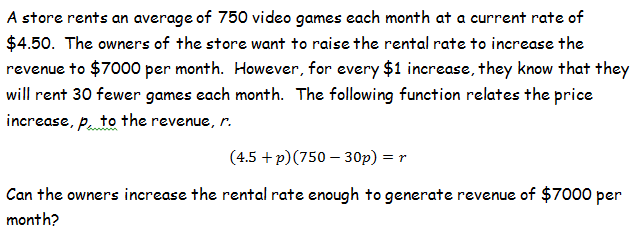 